Утверждаю:приказ №  123 от  « 01»сентября 2020 года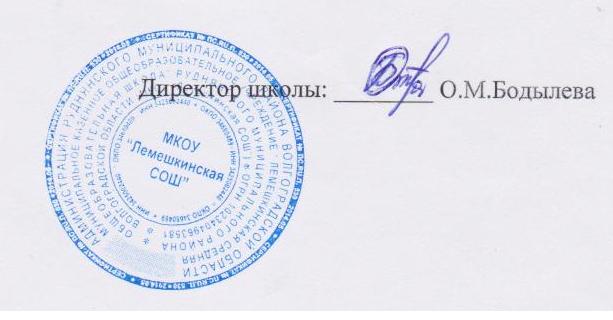 План работыЦентра образования цифрового и гуманитарного профилей "Точка роста" МКОУ «Лемешкинская СОШ»на 2020-2021 учебный год№ п/пНаименование мероприятияУчастникиДатаОтветственныеТоржественное открытие Центра в Единый день Педагоги центра29.09.2020Руководитель и педагоги Центра"День открытых дверей" (Презентация программ центра для детей и родителей, жителей села)Родители, обучающиеся 1-11 классовПервая половина января 2021Руководитель и педагоги ЦентраЕдиный урок безопасности в сети ИнтернетОбучающиеся школыОктябрь 2020Педагог по предмету «Информатика»Бодылева О.М, классные руководителиЗанятия по шахматамОбучающиеся школывторник, четвергПедагог дополнительного образования Решетняк Ю.И, классные руководителиИнформационный час "История возникновения шахмат"Обучающиеся Центра30.10.2020Педагог дополнительного образования Решетняк Ю.ИЗаседания СДиЧОбучающиеся Центра(Актив СДиЧ)в течение годаПедагог-организатор Бессараб Е.АИнформационный час "История возникновения фотографии"Обучающиеся Центра25.09.2020Педагог по предмету «Информатика»Панферова Е.ЮОткрытое занятие по технологииОбучающиеся Центра, члены кружка «Умелые руки»14.10.20педагог по предмету «Технология»Интерактивная экскурсия "Ярмарка профессий"Обучающиеся 1-11 классовВторая половина ноябряКлассные руководители, педагог-организаторПрактическое занятие "Оказание первой помощи"Обучающиеся 1-11 классовв течение годаКлассные руководители, учитель ОБЖДень технологииОбучающиеся 1-11 классовноябрьпедагог по предмету «Технология»Шахматный турниробучающиеся Центра 20.01.2020Педагог дополнительного образования Решетняк Ю.ИВыставка фоторабот "Первые  шаги в искусстве фотографии"Участники кружка Рro-будущее»Педагог дополнительного образованияПанферова Е.ЮМероприятие "Международный день театра"Обучающиеся Центра23.03.2021Педагог-организатор Бессараб Е.АВсемирный день поэзииОбучающиеся Центрамарт 2021учителя-словесникиСоревнования  по пилотированию  квадрокоптеровОбучающиеся Центраапрель 2021Педагог дополнительного образованияПанферова Е.ЮМероприятие "Великие изобретатели-конструкторы"Обучающиеся Центра25.03.2021Педагог дополнительного образования Панферова Е.ЮИнтерактивная экскурсия ко Дню КосмонавтикиОбучающиеся 1-11 классов06.04.2021-12.04.2021Педагог-организатор Бессараб Е.А, классные руководителиФестиваль проектовОбучающиеся  9-11 классовапрельРуководитель и педагоги Центра, учителя школыКонференция «Итоги деятельности Центра»Обучающиеся Центра, родители13.05.2021Руководитель и педагоги ЦентраОрганизация и проведение мероприятий в дни летних каникул Обучающиеся 1-11 классов01.06.2021-31.08.2021Педагог-организатор, педагоги Центра, классные руководителиПроведение уроков ( по расписанию)Обучающиеся 1-11 классовв течение годапедагоги, руководитель ЦентраМетодическое сопровождение педагогов в работе Центрасентябрь-майпедагоги, руководитель ЦентраПромежуточные итоги работы Центрадекабрь 2020руководитель ЦентраКруглый стол по итогам работы Центрамайруководитель центра